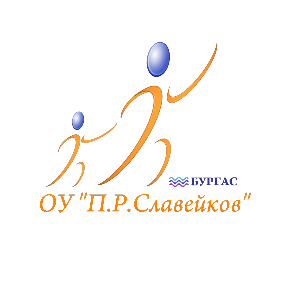  	ОУ „Петко Рачев Славейков” – БургасГр. Бургас – 8000						тел. 84-60-73, 84-60- 72Ул. „Цар Симеон І” 23					факс 84-60-71   www. slaveykovoto.org				             e-mail info-200205@edu.mon.bgДО ДИРЕКТОРАНА ОУ”П.Р.СЛАВЕЙКОВ” ГР.БУРГАС                                                                        ЗАЯВЛЕНИЕОт.........................................................................................................................................Родител на..........................................................................................................Адрес.................................................................................  тел.................................................Е-мейл ………………………………………………………………..                                                       Госпожо Директор,Заявявам желанието на сина ми/дъщеря   ми  .............................................................................................................................................през учебната 20…/20… г. в I клас да изучава в часовете по Разширена  подготовка /изберете един от вариантите/А)   Български език и литература -1ч.                       Б)  Математика – 1ч.       Математика – 1ч.                                                           Български език и литература – 1ч.      Английски език – 1ч.                                                     Информационни технологии – 1ч.Дата: Бургас                                                                                                                        Подпис на родител: